Распоряжение об обеспечении отдыха, оздоровления и занятости детей в 2015 годуТомск
Об обеспечении отдыха,
оздоровления и занятости 
детей в 2015 году

Во исполнение плана работы департамента образования администрации Города Томска на 2014-2015 учебный год
1. Утвердить комплектование лагерей с дневным пребыванием детей (приложение №1), комплектование загородных лагерей и туристских походов (приложение №2).
2. Установить на период летних каникул продолжительность походов, экспедиций, экскурсий (путешествий) от 3 до 21 дней, смен в загородных лагерях от 14 до 21 дня, смен в лагерях с дневным пребыванием, лагерях труда и отдыха - 21 день. 
3. Руководителям образовательных учреждений, подведомственных департаменту образования администрации города Томска:
3.1. Организовать работу загородных стационарных и палаточных лагерей, лагерей с дневным пребыванием (в том числе лагерей труда и отдыха), туристские походы, экспедиции и экскурсии (путешествия). 
3.2. Обеспечить в первоочередном порядке отдых детей, оставшихся без попечения родителей; детей-инвалидов; детей, имеющих недостатки в психическом и физическом развитии; детей-жертв вооруженных и межнациональных конфликтов, экологических и техногенных катастроф, стихийных бедствий; детей, оказавшихся в экстремальных условиях; детей, проживающих в малоимущих семьях; детей, состоящих на профилактическом учете в органах внутренних дел; детей с ослабленным здоровьем, а также других категорий детей, оказавшихся в трудной жизненной ситуации.
3.3. Принять меры к сохранению и развитию организованных форм отдыха и трудовой занятости школьников, увеличению охвата ими детей и подростков, подготовке педагогических кадров к работе с детьми в летний период, усилению индивидуального подхода к организации отдыха, оздоровления и трудовой занятости. При выборе формы и методов работы во время проведения смены лагеря, независимо от ее образовательной и творческой или трудовой направленности, приоритетной должны быть оздоровительная и образовательная деятельность, направленная на развитие ребенка (полноценное питание, медицинское обслуживание, пребывание на свежем воздухе, проведение оздоровительных, физкультурных, культурных мероприятий, организация экскурсий, походов, игр, занятий в объединениях по интересам: временных кружках, секциях, клубах, творческих мастерских).
3.4. Осуществлять контроль за подбором педагогических кадров в оздоровительные учреждения всех типов. Содержание воспитательной работы в них строить с учетом программ и планов работы.


3.6. Организовать ведение единого банка данных о детях, находящихся в трудной жизненной ситуации, для оказания им адресной помощи в занятости, отдыхе и оздоровлении в летний период.
3.7. В своей деятельности руководствоваться ст. 212 Трудового кодекса Российской Федерации, согласно которой руководство и ответственность за обеспечение безопасных условий труда в образовательных учреждениях, в т.ч. и детских оздоровительных лагерях всех типов, возлагается на руководителя учреждения, директора лагеря и других ответственных лиц.
3.8. Предоставлять в департамент образования информацию о ходе оздоровительной кампании детей по форме (приложение №5) в установленные сроки.
3.9. Обеспечить в оздоровительных лагерях всех типов полноценное питание детей, безопасность их жизни и здоровья.
3.10. Организовать режим труда и отдыха в летних оздоровительных лагерях всех типов в соответствии с действующими нормами и правилами охраны труда и техники безопасности противопожарного режима, с учетом санитарно-гигиенических требований и трудового законодательства РФ.
3.11.Издать приказ по учреждению о назначении директора летнего оздоровительного лагеря, определить его должностные обязанности, утвердить штатное расписание, обеспечить работающих в лагере инструкциями и другими нормативно-правовыми документами в сфере охраны труда.
3.12.Провести обучение, проверку знаний и инструктаж всех работающих в лагере с регистрацией в журнале инструктажа, оформлением протокола и удостоверений.
3.13. Прием детей оформлять приказом по лагерю.
3.14. Приказом по образовательному учреждению запретить использовать труд обучающихся, связанный с опасностью: электротехнические работы, разборка строений, ремонт и испытание оборудования, раскопки и т.п. Запретить проведение ремонтных и огневых работ в период нахождения детей на территории и в помещениях лагеря.
3.15. Запретить назначение директором лагеря педагогических работников, не прошедших соответствующую учебу и аттестацию по охране труда.
3.16. Предусмотреть проведение профилактических мероприятий по предупреждению детского дорожно-транспортного травматизма, безнадзорности и правонарушениям несовершеннолетних. 
3.17. Обеспечить безопасность жизни и здоровья детей в местах отдыха и при проезде организованных групп детей к месту их отдыха и обратно с учётом дальности перевозок и времени суток, а также соблюдение норм противопожарной безопасности в организациях отдыха детей и их оздоровления.
3.18. Обеспечить до 22 мая текущего года подготовку и комиссионный прием лагерей с дневным пребыванием, до 2 июня - загородных лагерей, включая:
- проведение акарицидной обработки всей подведомственной территории с учетом акарицидного и дератизационного барьеров в соответствии с СП 3.1.3.2352-08 «Профилактика клещевого вирусного энцефалита»;
- проведение энтомологической экспертизы территории до и после акарицидной обработки;
- организацию перед началом эпидемического сезона инструктажа работников организаций отдыха и оздоровления детей о мерах профилактики клещевых инфекций;
- контроль в течение всего эпидемического сезона за регулярным скашиванием и удалением травы, лесной подстилки;
- мероприятия по борьбе с грызунами на территории загородных лагерей;
- подготовку медицинских пунктов летних оздоровительных учреждений в соответствии с требованиями СанПиН 2.4.4.3155-13 по набору помещений (кабинет врача-педиатра, процедурный кабинет, изолятор, туалет и пр.), их отделке, наличию необходимого инвентаря и оборудования.

3.19. Не допускать открытия лагерей всех типов без согласования с Управлением Федеральной службы по надзору в сфере защиты прав потребителей и благополучия человека по Томской области и Управлением государственного пожарного надзора ГУ МЧС России по Томской области.
3.20. Организовать страхование детей на период их пребывания в загородных лагерях.
3.21. Организовать и провести мониторинговые исследования по качеству оказания услуги летнего оздоровительного отдыха.
3.22. Заключить муниципальные контракты (договоры) на организацию питания в лагерях всех типов в соответствии с действующим законодательством РФ.
4. Руководителям общеобразовательных учреждений организовать питание детей и подростков муниципальных бюджетных/автономных образовательных учреждений дополнительного образования детей, подведомственных департаменту образования и учреждений, подведомственных управлению физической культуры и спорта администрации города Томска согласно приложениям №3 и № 4. 
5. Установить среднюю стоимость набора продуктов питания в день на ребенка в загородных лагерях 250 рублей, в походах, экспедициях, экскурсиях 120 рублей. 
6. Установить стоимость 2-х разового питания детей в лагерях с дневным пребыванием – 93 рубля в день. Из них 83 рубля – стоимость набора продуктов питания для детей школьного возраста (средства субсидии), 10 рублей оплата услуги приготовления блюд из набора продуктов (средства бюджета города). 
7. Освободить от платы за путевки в муниципальные загородные лагеря категории детей, установленные Решением Думы г. Томска от 21.12.2010 N 55 «О новой редакции Положения «Об оказании мер социальной поддержки отдельным категориям граждан на территории муниципального образования «Город Томск». 
8. Сапожниковой Н.Ф., заместителю начальника департамента образования администрации города Томска, обеспечить финансирование расходов на организацию каникулярного отдыха.
9. Директору МУ ЦБ по обслуживанию общеобразовательных учреждений (Дорофеева Т.П.) до 10 числа каждого месяца представлять отчеты об использовании денежных средств в МУ ЦБ департамента образования (Попова О.А.).
10. Контроль за исполнением настоящего распоряжения возложить на Савенкова М.Г., заместителя начальника департамента образования.

Заместитель начальника М.Г.Савенков

Заместитель начальника Н.Ф.Сапожникова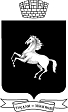 АДМИНИСТРАЦИЯ ГОРОДА ТОМСКА
ДЕПАРТАМЕНТ ОБРАЗОВАНИЯ
РАСПОРЯЖЕНИЕОт 16.03.2015 № р156Начальник департамента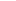 О.В.Васильева